		Agreement		Concerning the Adoption of Harmonized Technical United Nations Regulations for Wheeled Vehicles, Equipment and Parts which can be Fitted and/or be Used on Wheeled Vehicles and the Conditions for Reciprocal Recognition of Approvals Granted on the Basis of these United Nations Regulations*(Revision 3, including the amendments which entered into force on 14 September 2017)_________		Addendum 109 – UN Regulation No. 110		Revision 5 – Amendment 1Supplement 1 to the 03 series of amendments – Date of entry into force: 28 May 2019		Uniform provisions concerning the approval of:I.	Specific components of motor vehicles using compressed natural gas (CNG) and/or liquefied natural gas (LNG) in their propulsion system II.	Vehicles with regard to the installation of specific components of an approved type for the use of compressed natural gas (CNG) and/or liquefied natural gas (LNG) in their propulsion systemThis document is meant purely as documentation tool. The authentic and legal binding texts is: -	ECE/TRANS/WP.29/2018/125._________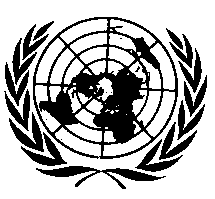 UNITED NATIONSInsert a new paragraph 18.1.6.1., to read:"18.1.6.1.	Notwithstanding the provisions of paragraph 18.1.6., it shall be possible to make an external inspection (e.g. for periodic technical inspection) of the CNG cylinder or LNG tank and their accessories according to the specifications of the manufacturer, without the use of tools to dismantle, but with visual aids, e.g. lamps, mirrors or endoscopes."E/ECE/324/Rev.2/Add.109/Rev.5/Amend.1−E/ECE/TRANS/505/Rev.2/Add.109/Rev.5/Amend.1E/ECE/324/Rev.2/Add.109/Rev.5/Amend.1−E/ECE/TRANS/505/Rev.2/Add.109/Rev.5/Amend.124 June 2019